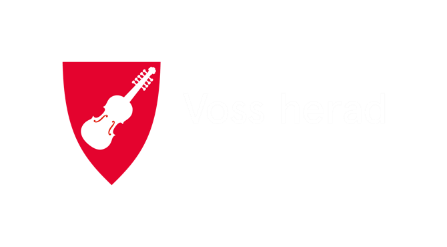 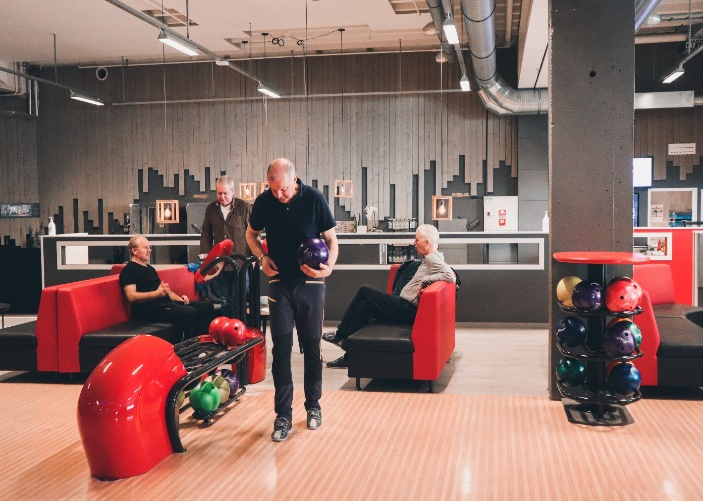 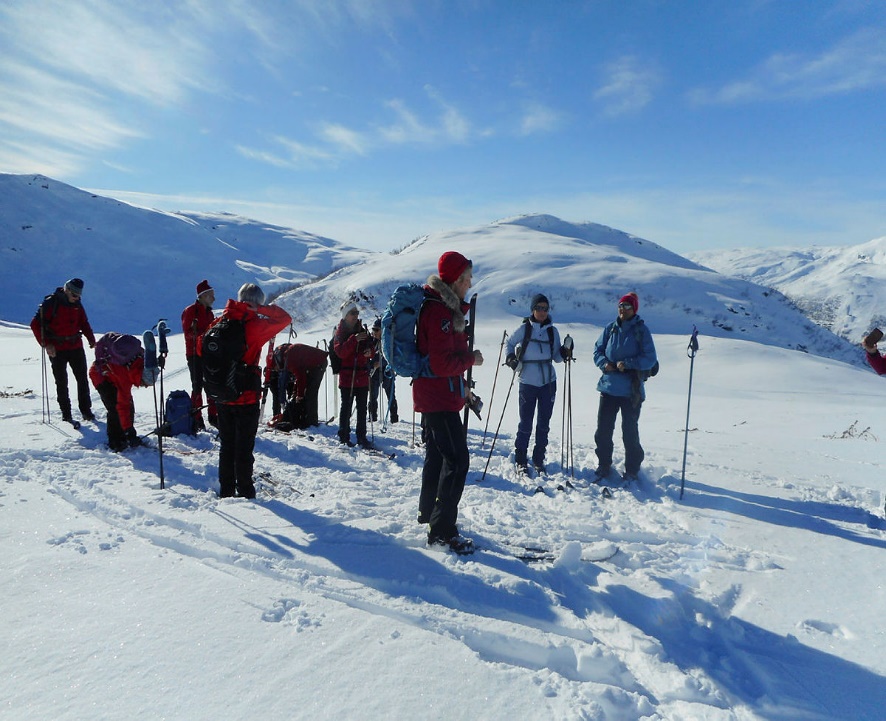 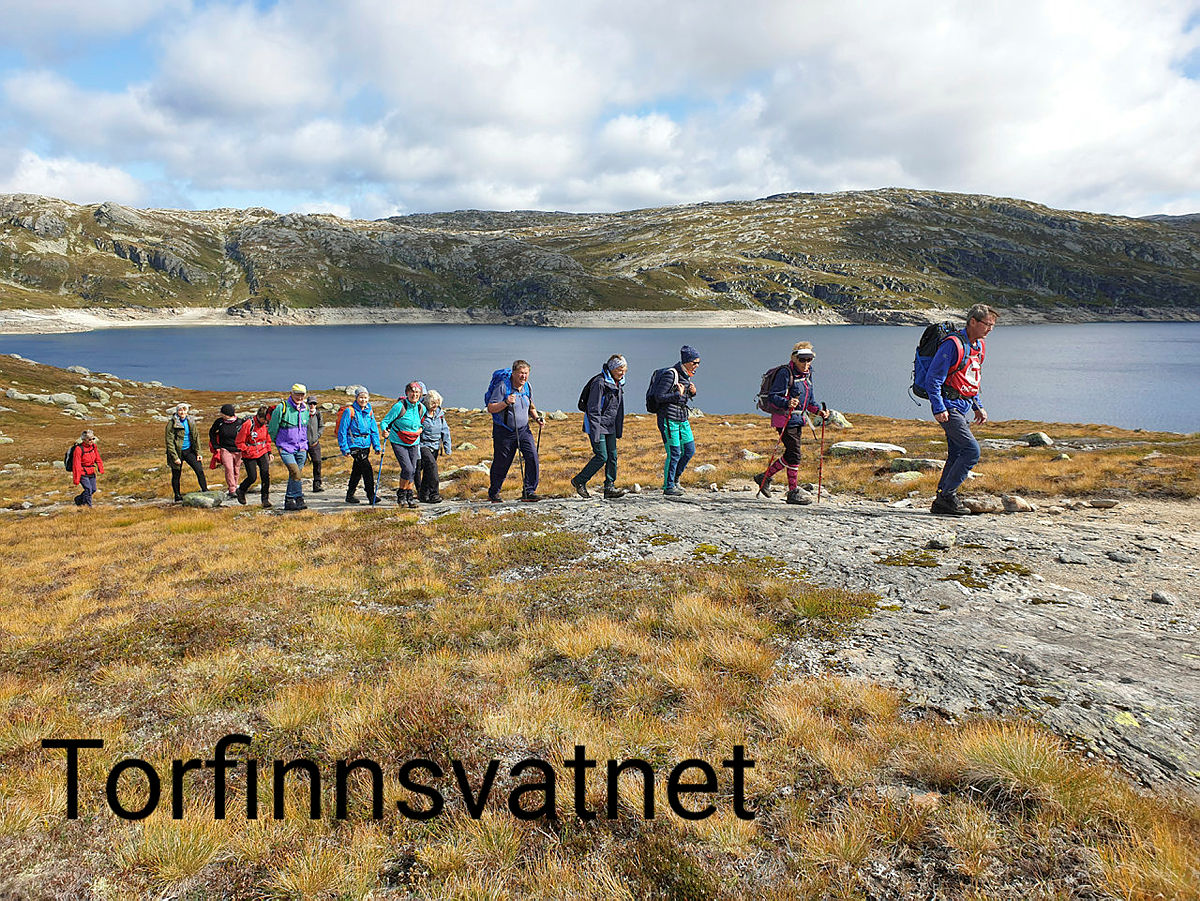 »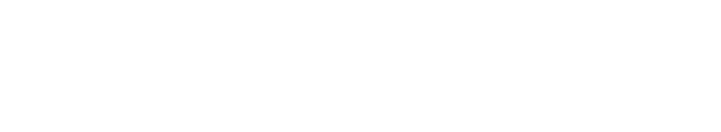 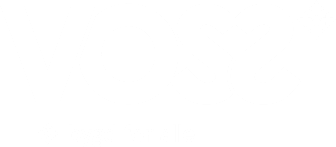 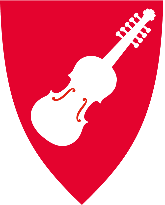 TRIM OG TRENINGSOSIALE MØTEPLASSAR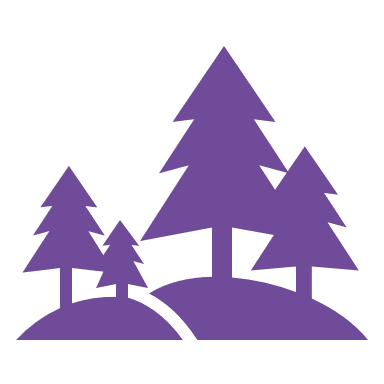 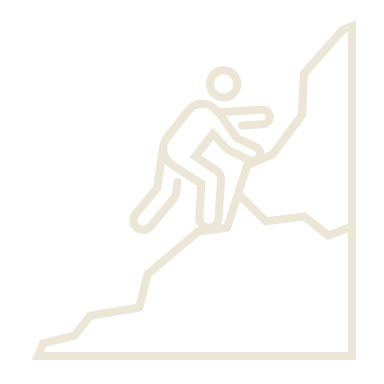 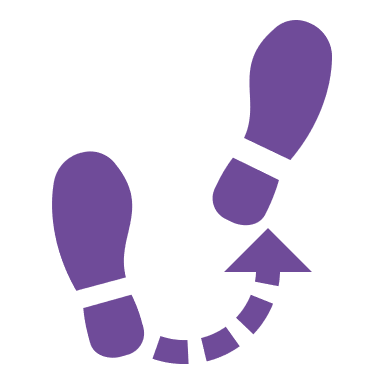 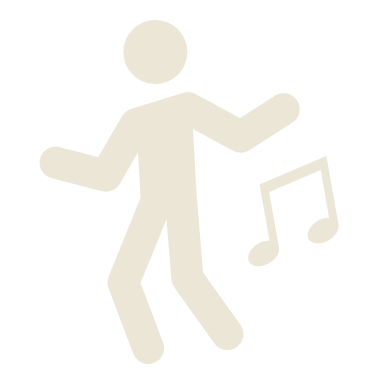 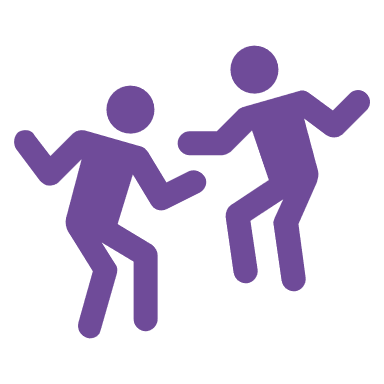 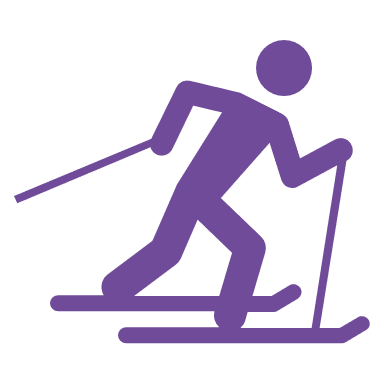 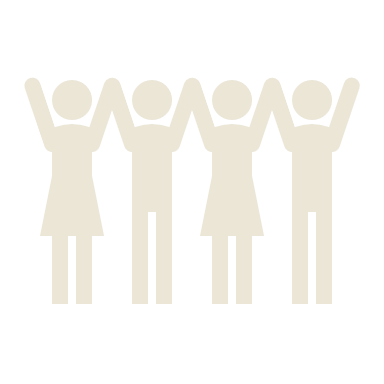 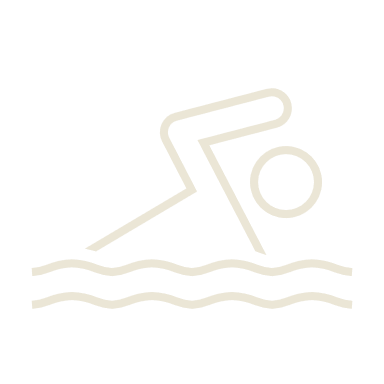 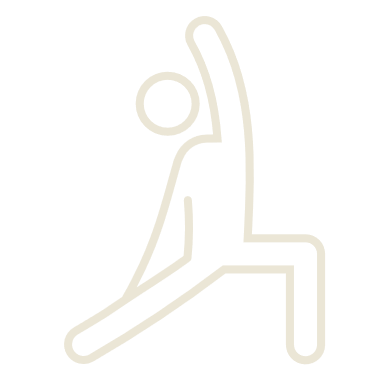 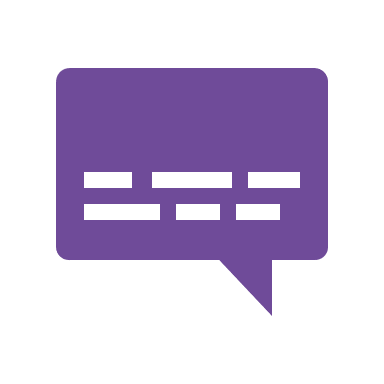 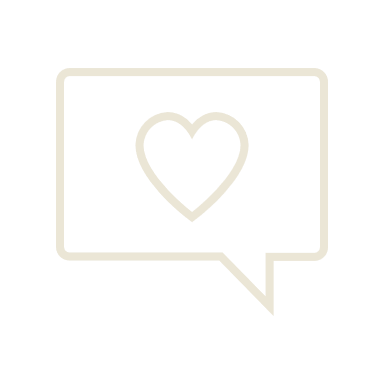 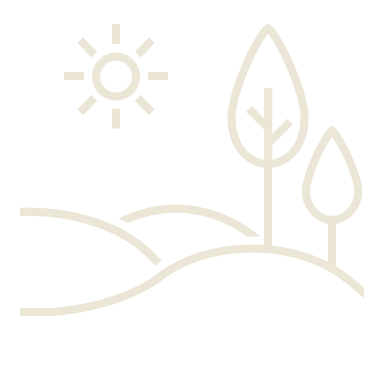 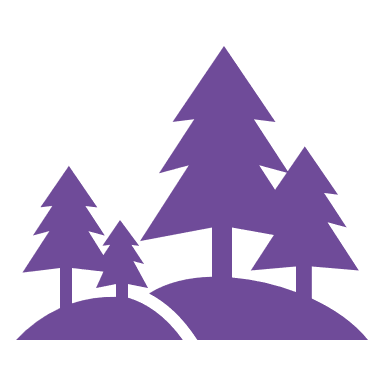 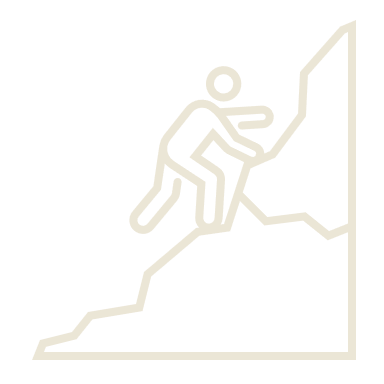 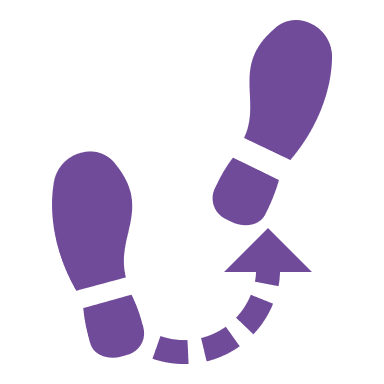 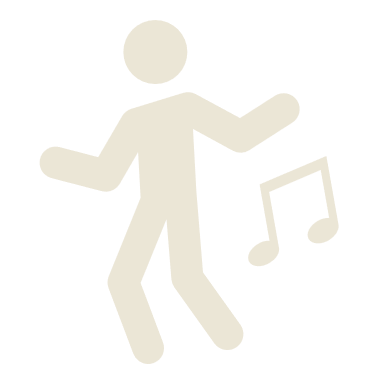 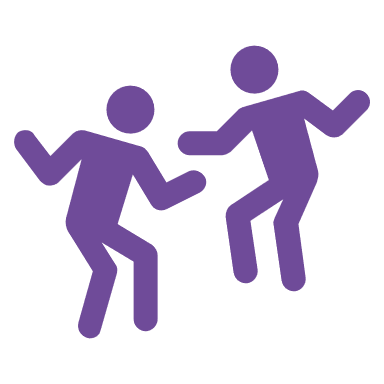 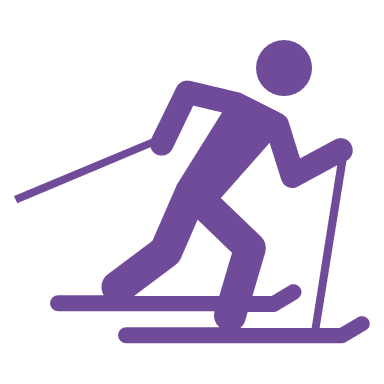 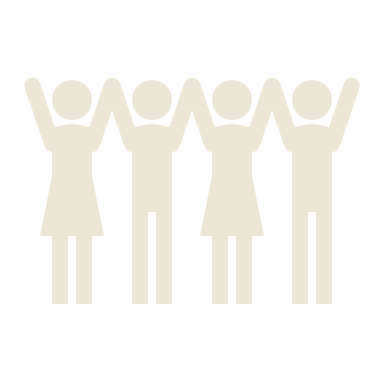 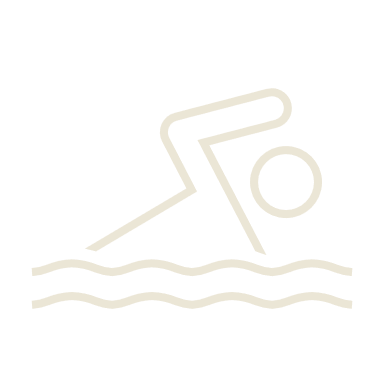 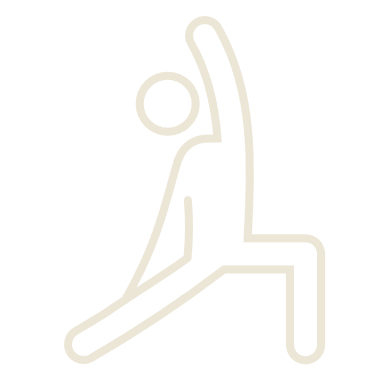 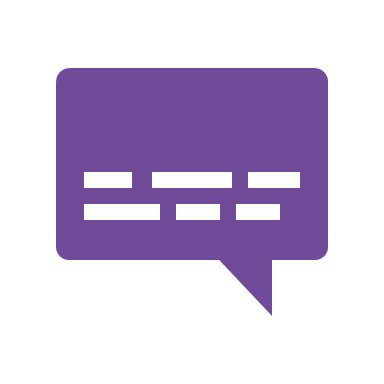 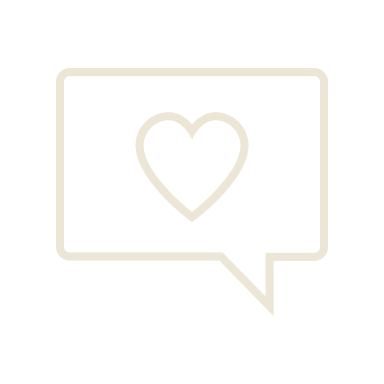 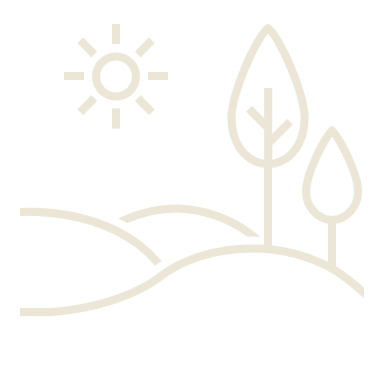 HUSFLID, HANDVERK OG HANDARBEID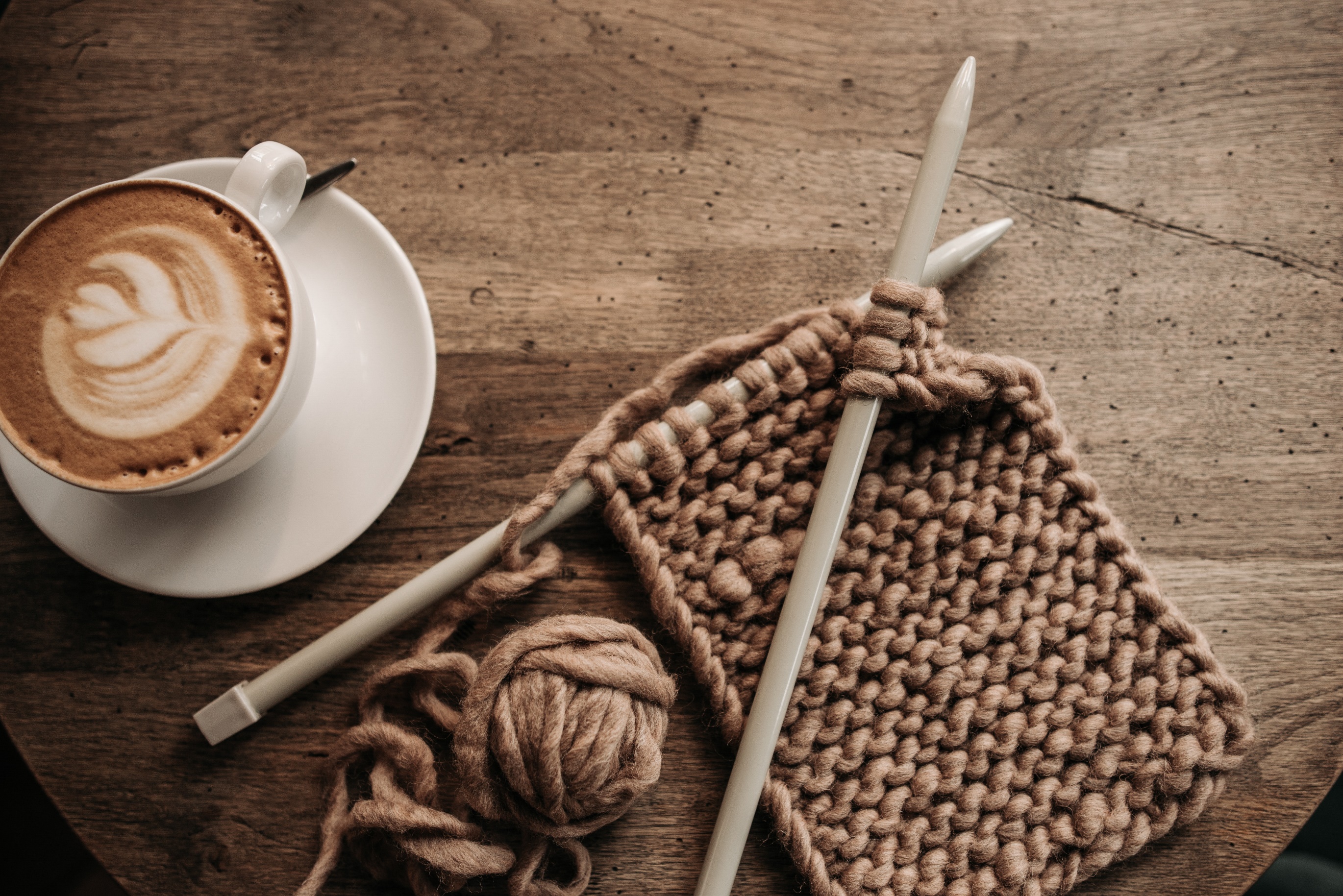 MATSTUND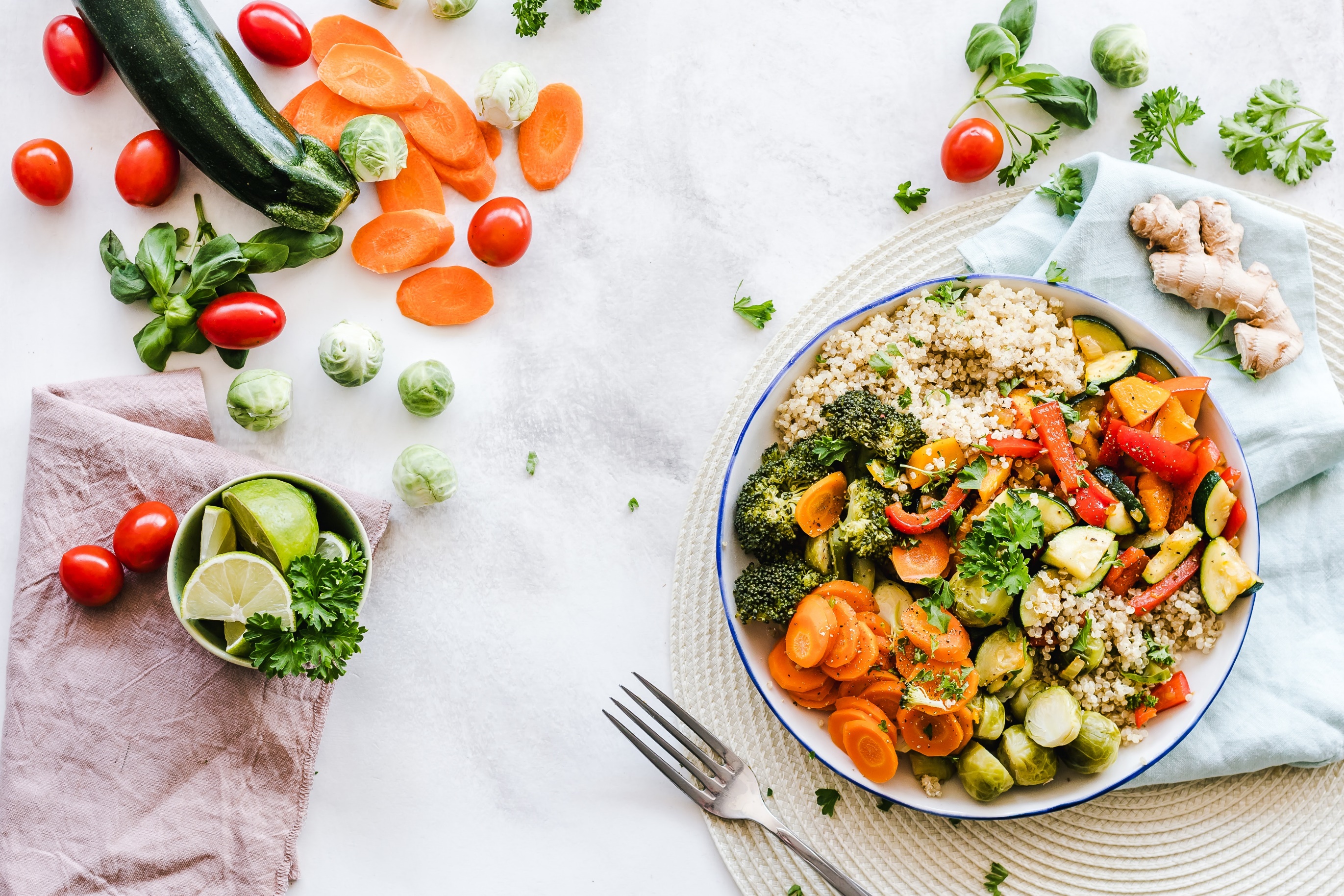  NOKON Å SNAKKA MED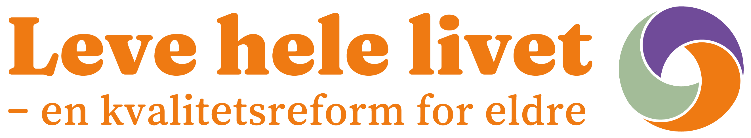 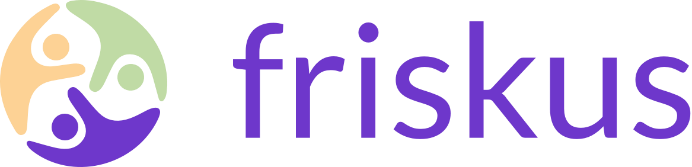 På voss.friskus.com kan du enkelt finna varierte aktivitetar på Voss som passar for deg! Fleire lag, foreiningar, offentlege einingar og frivillige organisasjonar har registrert sine aktivitetar på voss.friskus.comBLI FRIVILLIG!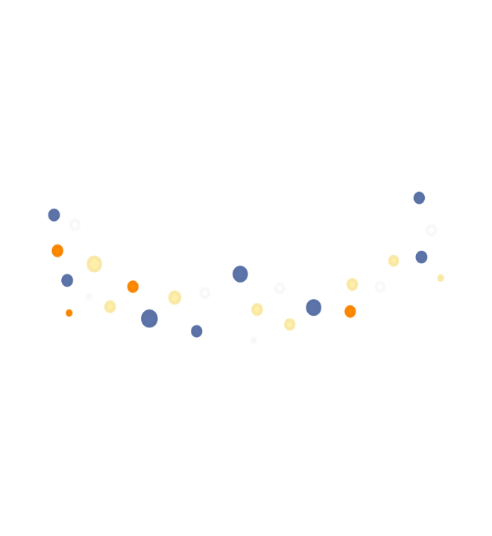 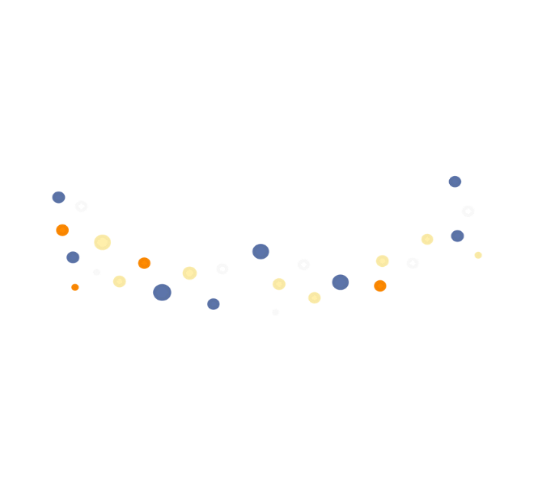 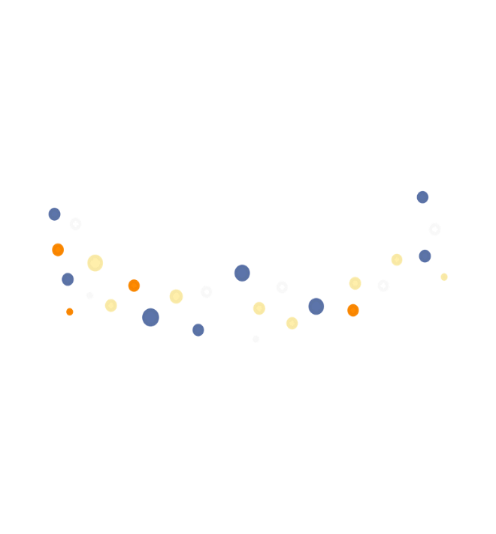 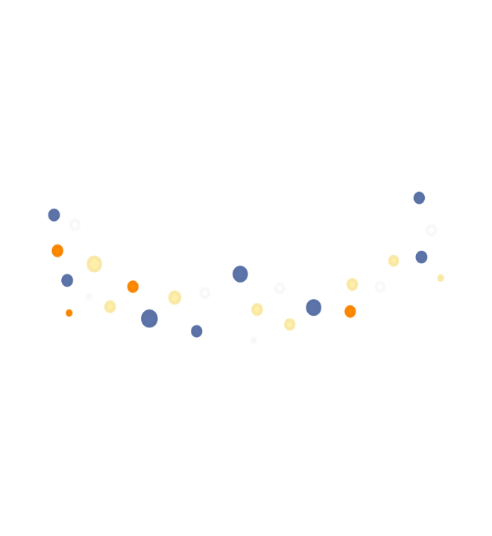 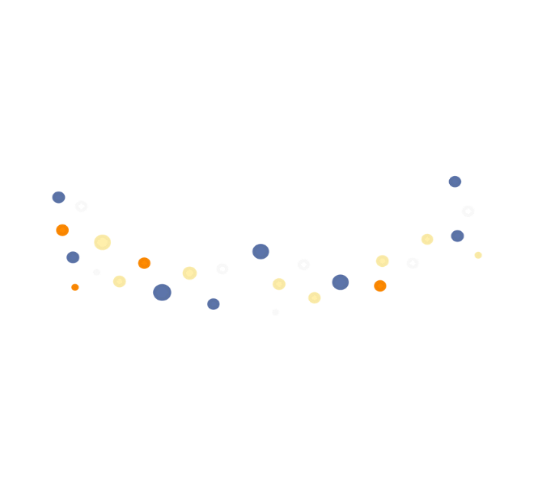 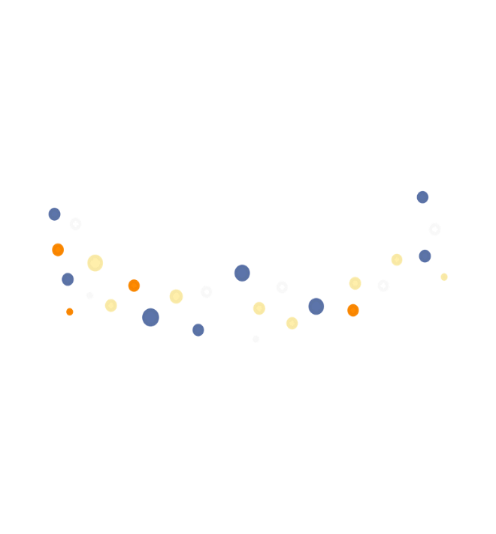 Det å vere frivillig er ein flott aktivitet som gjev både meining og glede! Fleire organisasjonar ynskjer seg og treng fleire frivillige. Kontakt laga og organisasjonane direkte for å få meir informasjon om kva det inneber å vere frivillig.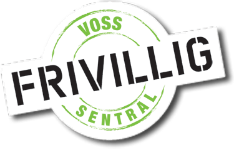 Voss Frivilligsentralynskjer seg frivillige til besøksven-ordninga, og til å hjelpe til i dei 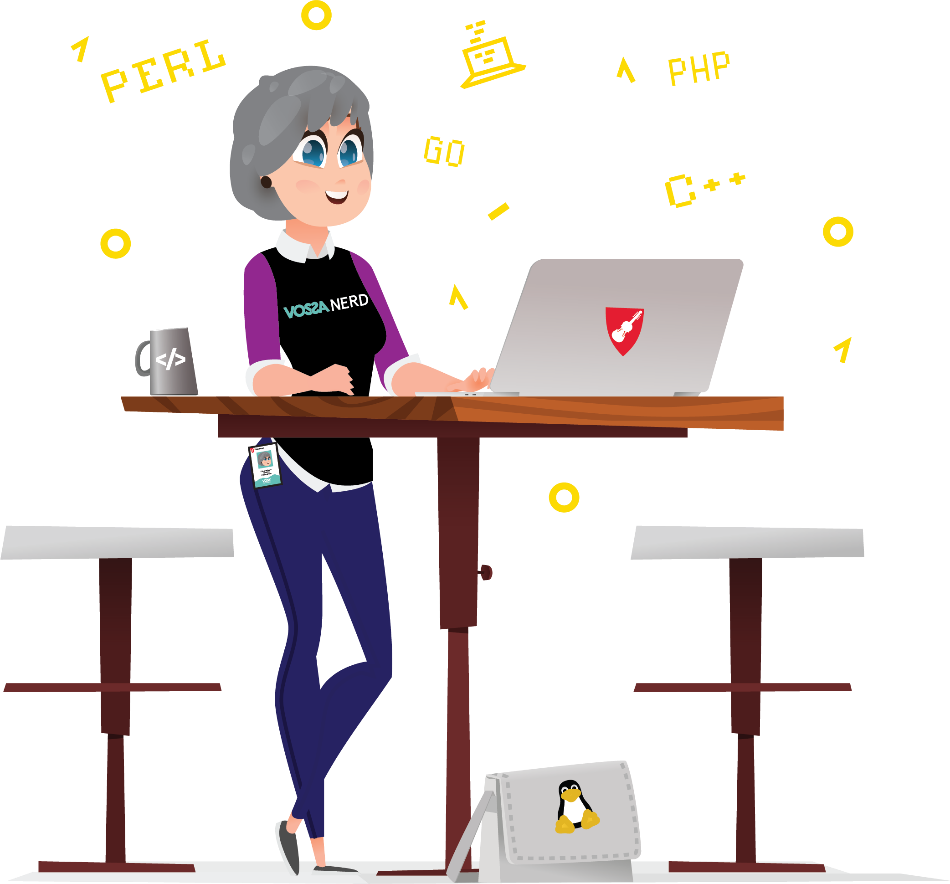 ulike aktivitetane dei driv.tlf. 971 779 85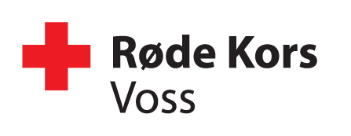 Voss Røde Kors Omsorghar behov for fleire frivillige til blant anna besøkstenesta, leksehjelp, norsktrening,flyktningguide og Barnas Røde Kors. Her kan ein velja seg ein aktivitet!Å bidra som frivillig er sosialt og kjekt, ein møter kjekke deltakarar og andre frivillige samtidig som ein gjer ein innsats for samfunnet. Ein gong i månaden vert alle frivillige invitert til felles sosialt samvær med fagleg påfyll, underhaldning og mat. Interessert? Kontakt aktivitetskoordinator:Marit Nedkvitnetlf. 900 55 083marit.nedkvitne@redcross.no  Arrangør NÅR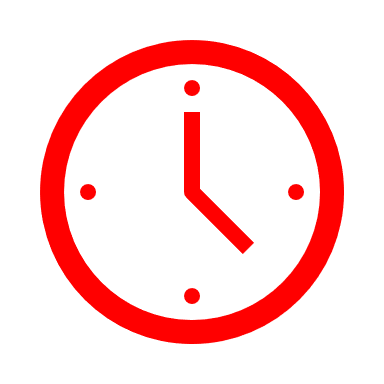   KVAR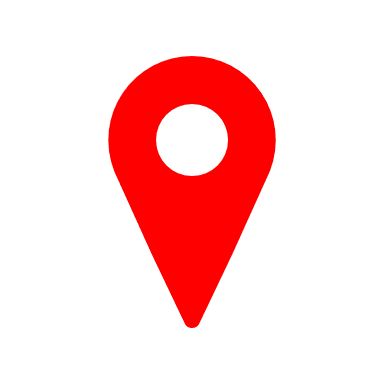  KONTAKT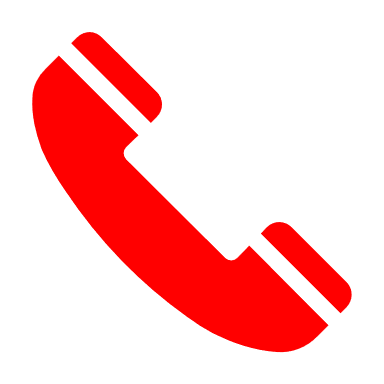 OM TILBODETVossabadetAquagymHelsesportslagetMåndag 19.00-19.50Fredag 12.00-12.50Onsdag 19.00-19.30Vossabadetresepsjon@vossabadet.noTlf: 992 19 299Gratis treningBillett eller årskort for å koma inn i Vossabadet.      SENIORDANS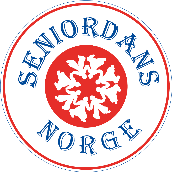 Måndagkl. 16.30-18.30Bulken skuleGunnlaug Horveitlf. 959 95 860bulken@seniordans.noKom og bli med å dans! Seniordans er ope for alle. www.seniordans.noDans      SENIORDANSAnnankvar tysdagkl. 11.00-13.00Voss UngdomshallRagnhild Johnsentlf. 959 95 860r-johnss@online.no Kom og bli med å dans! Seniordans er ope for alle. www.seniordans.noDans       Mandagstur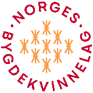             Gå tur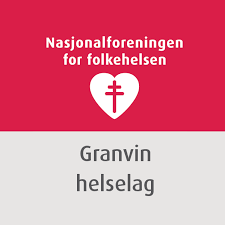 TYSDAGSTRIMMEN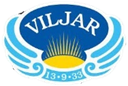 Måndagkl 11.00Måndagkl. 11.00TysdagKl 11.00-13.00Oppmøte påparkeringsplassenv/LangabruaOppmøte ved brua på badeplassen Eide i GranvinOppmøte vedViljarhusetVoss bygdekvinnelagIngeleiv H. tlf. 959 37 291Sigrid H. tlf. 908 46 267Målfrid F. tlf. 953 69 494Granvin helselagtlf: 907 810 17IL ViljarTlf 415 04 243Evedder76@hotmail.comGår tur i nærområdet. Lågterskel spasertur i Bømoen. Etter turen kaffi og kaker i Viljarhuset.    TURMARSJ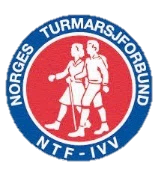 TysdagOppmøte kl. 18Startar å gåkl. 18.301. nov – 28. feb: oppmøte Vangen bak Coop 1.apr - 30.sept: oppmøte ved Bulken skuleBulken turmarsjlagHarald Ringheim tlf. 992 03 464 harald.ringheim@gmail.com Tur(Pause i oktober og mars.)www.bulkenturmarsj.com   GÅ DEG GLADOnsdag kl. 12.30Onsdag kl. 12.30Oppmøte i BjørgatunOppmøte i BjørgatunOppmøte i BjørgatunVoss Frivilligsentraltlf: 971 77 985/ 419 05 495post@voss.frivilligsentral.nowww.voss.frivilligsentral.noVoss Frivilligsentraltlf: 971 77 985/ 419 05 495post@voss.frivilligsentral.nowww.voss.frivilligsentral.noFor alle pensjonistar, tilpassa etter dagsforma. Går tur i Prestegardsmoen.  Kaffi, vaflar og sosialt samvær i Voss Frivilligsentral kl. 12.30.SENIORGRUPPA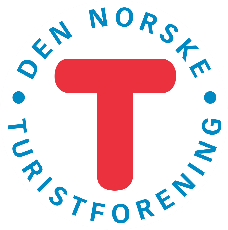 Vinterhalvåret: Onsdag kl. 10.00 Sumarhalvåret: Onsdag kl. 18.00Sundag kl. 09.00Vinterhalvåret: Onsdag kl. 10.00 Sumarhalvåret: Onsdag kl. 18.00Sundag kl. 09.00Oppmøte på HMVEsso-stasjonenSumarhalvåret:Oppmøte på Holbergsplass Oppmøte på HMVEsso-stasjonenSumarhalvåret:Oppmøte på Holbergsplass Oppmøte på HMVEsso-stasjonenSumarhalvåret:Oppmøte på Holbergsplass Voss utferdslagtlf. 948 39 239voss.utferdslag@visitvoss.nowww.vossutferdslag.noVoss utferdslagtlf. 948 39 239voss.utferdslag@visitvoss.nowww.vossutferdslag.noSkiturar om vinteren, elles vandring og fotturar i variert terreng. Turleiarane er seniorar med mykje erfaring og kunnskap. Transportkostnadar, elles ingen kostnad for å delta.SENIOR BOWLING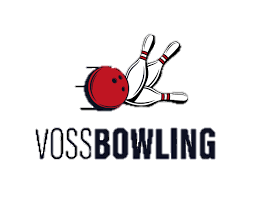 SENIOR BOWLINGOnsdagKl 09-15.00OnsdagKl 09-15.00Voss Bowling Vossabygg 5Voss Bowlingtlf. 415 64 111post@vossbowling.no Voss Bowlingtlf. 415 64 111post@vossbowling.no Bowling, rundstykke og kaffi for seniorar.          www.vossbowling.noBowling, rundstykke og kaffi for seniorar.          www.vossbowling.noELDRETRIMMEN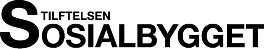 Torsdag kl. 10.30-11.15Trimrommet3 etg. Sosialbygget, Miltzowsgt 2Sigfrid Naasentlf. 97 96 31 13Treninga er rettleia av instruktør til musikk, og er tilpassa alle uansett fysisk form.MISJON OG MOSJON      FriskusAktivitetskalender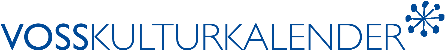 Ein gong i månadenkl. 17.30 Det skjer alltid noko på VossKulturtilbodet på Voss og omegn finn du herOppmøte KyrkjetunetSjekk ut tilboda påInger Shigt Petersentlf. 906 18 125voss.friskus.comvosskulturkalender.noLiten tur etterfylgt av misjonssamling. Ta med gode kle, sko, sitteplate og noko å drikka.I denne digitale portalen finn du fleire aktivitetar og tilbod for alle i Voss herad.Voss kulturråd sin digitale kalender med oversikt over kultur og kinotilbod.KVAKortid  KVAR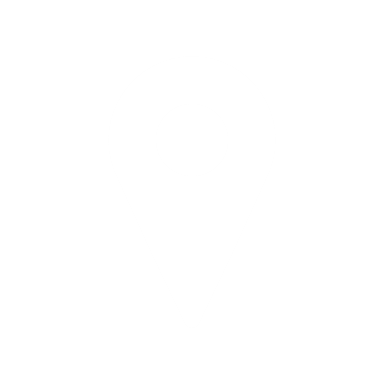  KONTAKT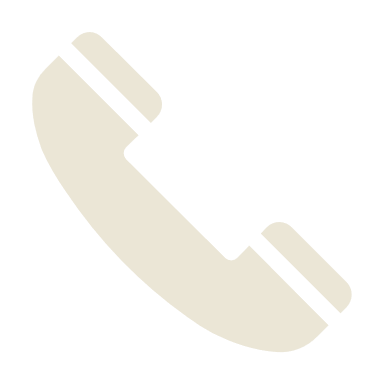 OM TILBODETMÅNDAGSBRIDGENMåndagkl. 09.30-15.00Velferdssentralen3 etg. Sosialbygget, Miltzowsgt 2.Knut Veka tlf. 928 51 437Bridge er spanande, utfordrande og sosialt. Nye vil få opplæring.VOSS BIBLIOTEK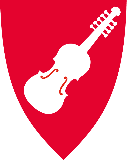 SeniorkinoVoss DemenskorMåndag, onsdag, fredag  kl 10.00–16.00 Tysdag og torsdag kl. 10.00-19.00 Laurdag kl 10.00-15.00DatakafeSjå programTysdagKl 17.00-19.00Voss kulturhus Evangervegen 6Voss BibliotekVoss KinoVoss kinoVelferdsentralentlf.56 51 94 90 voss@voss.folkebibl.nowww.vossbibliotek.no tlf.56 51 94 90 voss@voss.folkebibl.nowww.vossbibliotek.no Tlf: 56 51 94 90Seniorkino - Voss kinoTlf:90186896Anna-Louise LekveLekve55@gmail.comSosial møteplass. Det vert jamleg arrangert ulike kulturarrangement. Faste tilbod 1 gang i månaden som høver spesielt for eldre: Strikkekafé, Strikk og lytt, og Datakafè. Datakafé tilbyr eldre kunnskap om korleis du nyttar mobiltelefonen, nettbrettet og datamaskina di. Påmelding pr mail eller telefonFilmar som passar for seniorar, ta kontakt om du/dere ynskjer ein spesiell film.Voss Demenskor har 10 medlemmer og det er plass til fleire. Ta kontakt med Anna-Louise om du veit nokon som kan ha glede av å delta.VOSS SENIORUNIVERSITETSiste onsdag i månaden kl. 12.00 – 14.00Vossasalen, Park hotellLeiar, Øyvind Hellelandwww.senioruniversitetet.no Foredrag, deretter kaffi-/pratestund, og høve til spørsmål og drøfting. Karakaffi annakvar Onsdag kl. 17Syng med osseller BingoFyrste onsdag imånaden. Kl 17Granvin sjukeheimi kantina, ope for alleGranvin helselagTlf: 907 81 017Voss.friskus.comKarakaffi for karar over 60år.På Syng me oss syng me kjente og kjære songar samanBingo.VeterankaffiTorsdag 19-21Vaktbua Bømoen(Voss Bowling når kompani Lauritzenlåner vaktbua)Anders Ronve: tlf 913 75 022NVIO VossNVIO inviterer alle veteranar som har tenestegjort for forsvaret i utlandet på kaffi og prat kvar torsdag. KØYRETØYHISTORISK KLUBB VOSSFleire gongar i veka dagtid.Klubbmøte ein gong i månaden.Klubbhuset på IstadRolf JersinTlf. 952 13 835rjersin@online.no Sjå FacebookSosial møteplass for køyretøysinteresserte. Det er klubbkveldar og lufteturar med køyretøya. Du må ikkje ha eige køyretøy for å vera med.TEMAKAFÈ FOR KREFTSJUKE/PÅRØRANDE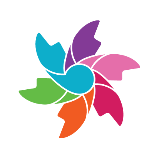 Ein gong i månaden, torsdag kl. 18.00–20.00Sjå lysing i avisa Hordaland ellerwww.friskus.com Sosialbygget Miltzows gata 2Kreftkoordinatori Voss heradtlf. 976 55 132Her kan du møta nokon å dela tankar, kjensler og erfaringar med. Nokre gonger vil det vera føredrag og mogelegheit til å stilla spørsmål til ulike fagpersonar, eller kulturelle innslag til glede og inspirasjon.TEMAMØTE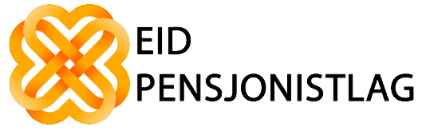 Fyrste torsdag i månaden.kl. 16.00 – 18.00Velferdssentralen3 etg. i Sosialbygget, Miltzowsgt. 2Pensjonistforbundet  VossÅgot Himletlf. 477 18 800Ingen møter i sommarmånadane juni, juli og august.ELDRETREFF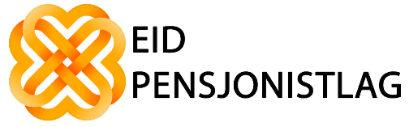 Ein gong i månaden, fredag kl. 11.00–14.00Sjå lysing i avisa Hordaland.Vossestrand,Sambygg på VinjePensjonistlaget på VossestrandTove Nordli Ødegård, tlf. 907 32 953DEI OVER 60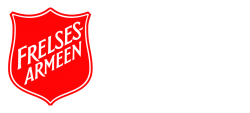 Siste fredag i månaden.kl. 15.00-17.00FrelsesarmeenLekvemoen 11 Frelsesarmeen på Voss Katherine Seedelltlf. 488 97 935 SORGGRUPPEEin gong i månadenPrestegardenAnja Slåtten, tlf. 417 04 958Ta kontakt, ope for alle.SOMMARKONSERTOnsdagar kl. 14.00VangskyrkjaKantor Astrid GjestvangSENIORTREFFDEN NORSKE KYRKJA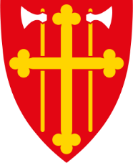 Tysdagar kl. 12 – 14 VossVonheimDiakon Sigrid Djukastein Mala, tlf. 478 49 134sm435@kyrkja.noOpe for alle. Sosialt, kulturelt og måltidsfellesskap.Kontakt diakon ved behov for skyss.SENIORTREFFDEN NORSKE KYRKJA1 gong i månadenkl. 11.00-13.00EvangerBedehusSoknerådet, Orlaug Styve, tlf. 901 12 538Ope for alle. Sosialt, kulturelt og måltidsfellesskap.Kontakt diakon ved behov for skyss.SENIORTREFFDEN NORSKE KYRKJADen andre onsdagen i månaden.kl. 11.00–13.30Raundalen,Kyrkjestova, RaundalskyrkjaSoknerådet, Nanna Nordahl, tlf. 917 58 826Ope for alle. Sosialt, kulturelt og måltidsfellesskap.Kontakt diakon ved behov for skyss.KVA NÅR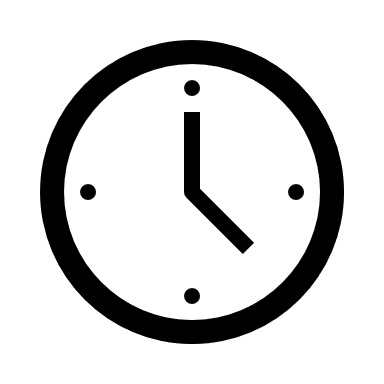   KVAR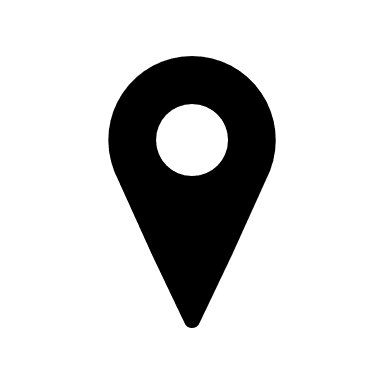  KONTAKT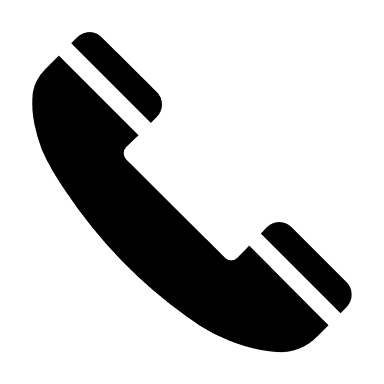 OM TILBODETSTRIKKEKAFÈFredagarkl. 13.00-15.00Voss FrivilligsentralAad Gjellsgate 6tlf: 971 77 985post@voss.frivilligsentral.nowww.voss.frivilligsentral.no Strikkekafeen er ein sosial samlingsplass, og vert avslutta med vaflar og kaffi.Ein treng ikkje ha med eige garn.TREBUA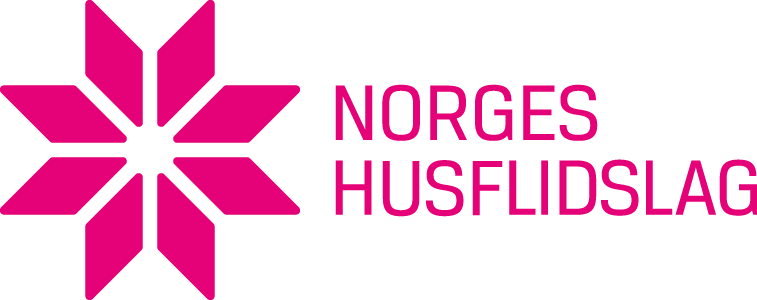 Mån-fre kl. 09.00-16.00Vestnorsk KulturakademiTvildemoenHusflidlagetIvar Viik, tlf. 917 49 232Leiar i Husflidlaget: Karen Holstadtlf. 978 90 895Dreiebenk og maskiner i verkstaden kan nyttast til eigne prosjekt når ein er minst to til stades. Dersom du ynskjer å vera med kan du avtale ein tur for å kome og sjå.Vinteren: open kveld ein gong i veka. HUSFLIDMØTESiste torsdag i månaden kl. 19.00-21.00Granvin, Kantina i MælandshagenHusflidlaget i GranvinMay Britt Ørnestlf. 971 18 58 29Husflidsaktivitetar med temaer for møta.VEVSTOVADagleg kl. 10.00VevstovaVestnorsk Kulturakademi,TvildemoenHusflidlagetSigrun Kvåle, tlf. 916 07 341Ein kan veva skilbragd, dukar, bunadskast, herdaklut og mykje anna. Vevstova er i tillegg ein møteplass med felles kaffistund til prat og hygge. Pris for halvåret og for det ein vev. Medlem får reduserte prisar.KVA Kortid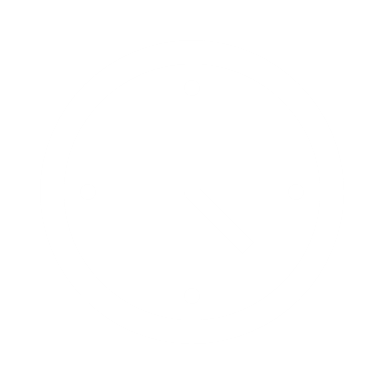   KVAR KONTAKT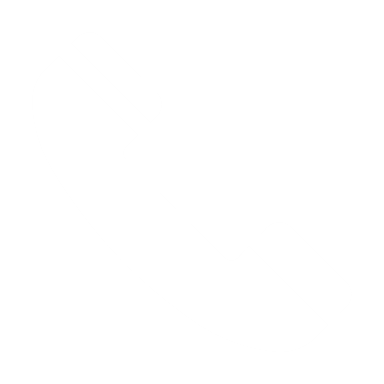 OM TILBODETELDREKAFÈEin tysdag i månaden kl. 14.00-15.30Velferdssentralen3 etg. SosialbyggetAnne Dalland tlf. 56 51 04 05Ope for alle. Song, musikk og sal av kaffi/te og kaker.EIT VARMT MÅLTID 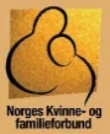 Om lag ein gong i månaden, vanlegvis torsdagar.Bolstadøyri bedehusØyravegen 58Bolstadøyri kvinne- og familielag, Anny Forthuntlf. 481 36 520annyf@online.no Ope for alle aldersgrupper. Påmelding dagen før. Pris varierer frå gong til gong.BESØKSTENESTE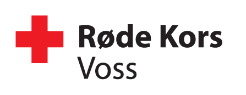 Ta kontaktFå avtaleRøde korsHildegunn Grindetlf. 454 25 726Ein-til-ein, møtes ein times tid ein gong i veka eller eit par timar kvar 14. dag etter avtale. Til dømes kaffi, tur, arrangement, aktivitetar.FYLGETENESTE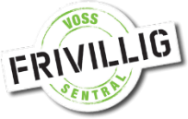 Ta kontaktFå avtaleVoss Frivilligsentraltlf. 971 77 985www.voss.frivilligsentral.no Fylgjetenester til lege, tannlege, besøk, tur og telefonven. Dei frivillige har teieplikt.SAMTALETILBODHEIMEBESØKTa kontaktTa kontaktRingHeimeDiakon Sigrid Djukastein Mala, tlf. 478 49 134sm435@kyrkja.noI regi av Soknerådet.OASEN AKTIVITETSSENTERMåndag–fredag kl. 10.00-14.30Oasen aktivitetssenterKnutepunktet VossGurid Almenningens pl. 1Oasen aktivitetssentertlf. 960 97 736Sjå Facebook for meir infoLågterskeltilbod for deg med psykiske plagar. Individuelle samtalar, gruppe, turgåing, kulturelle arrangement, kreative og sosiale aktivitetar. Kafé siste tysdag i månaden, frå kl. 15–18.